Fight against COVID-19Sanitization and Spraying of Disinfectants in Ramgarh Town of District Samba Initiative By Municipal Committee Ramgarh,Department of Housing & Urban Development,UT of Jammu & KashmirSanitization and spraying of disinfectants in various parts of Ramgarh Town. The sanitation drive is regularly being done by the MC Ramgarh.  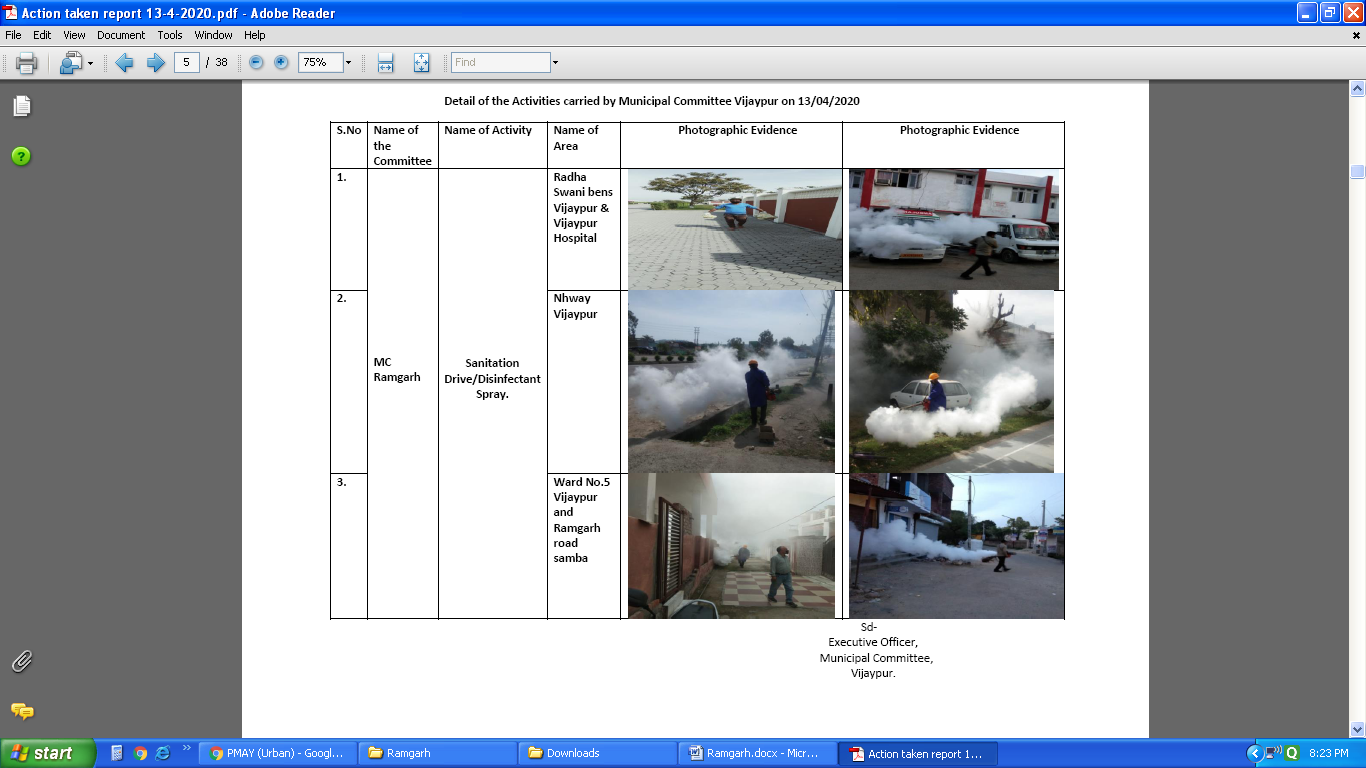 